    Муниципальное бюджетное дошкольное образовательное учреждение «Детский сад №21»   г.УрайЭкологический проект              « Спасти и сохранить природу  »                                                                       Автор и руководитель проекта:                                                                       Мельник Юлия  Николаевна                                                                       воспитатель МБДОУ «Детский сад №21»                                                              г.Урай   2015Паспорт проекта:Образовательные области: интеграция  «Познание», «Художественно-эстетическая», «Социально-коммуникативная», «Речевая».Тип проекта – познавательно-исследовательский.По числу участников – воспитатели, воспитанники, родители, педагог-психолог, учитель-логопед      По времени продолжения – 1 годПо характеру контактов - в контакте с семьей и воспитатели.Участники   проекта - 
1.Дети.2.Воспитатели.3.Родители4.Учитель-логопед5.Педагог-психолог.Место реализации -  МБДОУ д/с №21 г.Урай                                                             Актуальность    	Дело в том, что по сей день большинство людей не осознают, до какой степени мы разоряем мир, в котором обитаем. Мы ведём себя, словно малолетние недоумки, оставленные без присмотра в бесподобном, изумительном саду и медленно, но верно превращающие его в бесплодную пустыню с помощью ядов, пил, серпов и огнестрельного оружия. Вполне возможно, что за последние недели с лица Земли исчезло одно млекопитающее, ещё одна птица, ещё одна рептилия, ещё одно растение. Я надеюсь, что это не так, но я точно знаю, что ещё чьи-то дни уже сочтены.                                                                                                                                       Дж. Даррел    	Осознание детьми в детском возрасте того, что  человек является не главной, а неотъемлемой частью природы, задача дошкольных учреждений  на сегодняшний день. Ведь как говорил И. Соколов-Микитов: « Любовь к природе, впрочем, как и всякая человеческая любовь, несомненно, закладывается в нас с  детства».
  	Сегодня  встает вопрос:  не спасти природу,  а осознать, что к природе нужно относиться  с полной ответственностью, проявлять заботу, любовь, иначе спасать уже будет некого и нечего. Для этого нужно сформировать человека нового типа с новым экологическим мышлением, который сможет осознать последствия своих действий по отношению к окружающей среде и умеющий жить в гармонии с природой.  Чтобы создать такой тип человека достаточно в доступной, увлекательной форме нужно  преподносить ребенку еще в дошкольном возрасте экологические знания в виде экологических игр,  проводить  экологические  природоохранные акции, экологические праздники.   	Данные социально значимые мероприятия организуются для детей и их родителей  с целью формирования у них экологической культуры, а также привлечения внимания социума  к экологическим проблемам и путям их решения.                                               План проектаДанный проект предусматривает проведение эффективной формы воспитания экологической культуры, формирование активной жизненной позиции и убеждения  в том, что на сегодняшний день существование самого человека зависит от состояния окружающей среды - экологических природоохранных акций.  Для человека встает один вопрос «Быть или не быть на Земле?». Природоохранные акции проводятся по сезонам года, так как требуют большой подготовки.   	Цель: привлечь внимание подрастающего молодого поколения к экологическим проблемам современности и сформировать экологическое самосознание, направленное на ответственное отношение к природе.    	Гипотеза: если природоохранные акции проводить с дошкольного возраста,  то мы сформируем экологическое самосознание, направленное на ответственное отношение к природе     	Задачи:·         Формировать основы экологической культуры дошкольников: экологических представлений, знаний о ценностях природы и правилах поведения в ней;·        Формировать умения разнообразной и целесообразной  деятельности в природе и становление экологически ориентированного  взаимодействия с её объектами;·         Познакомить с понятием «экосистема», её значением в природе;·         Развивать познавательно – поисковую деятельность ребят, способность к наблюдениям  и моделированию;·         Воспитывать у детей заботливое и уважительное  отношение к природе;·         Развивать умение наблюдать, анализировать, сравнивать, обобщать;·         Формировать познавательно – исследовательскую деятельность детей в процессе проведения опытно – экспериментальной работы. Ожидаемый результат:Природоохранные акции  в детском саду  повысят  у  дошкольников познавательный  интерес к окружающему миру, сформируют умения и желания сохранять природу, а также навыки элементарной природоохранной деятельности, систему  ценностных ориентаций: восприятия себя как части природы, понимания взаимосвязи человека и природы, ценности общения с природой.  Данная деятельность создаст  условия  развития, социализации, успешности  ребенка в будущем, его личного развития.Этапы реализации проектаПодготовительный этап:- выбор темы проекта;- разработка положения о проведении данной акции;- составление плана  мероприятий с детьми и родителями;- подборка соответствующих методических пособий;- работа с интернет - ресурсами.Основной этап:Природоохранные акции (см. Приложение 1):«Осенний винегрет»«Новогодняя елочка», «Покормите птиц зимой»«День Земли»«Защитим окружающую среду»Заключительный этап: Проведение праздника, приуроченного ко  Дню защиты детей и ко Дню защиты окружающей среды и подведение итогов проекта.       Список литературыРыжова Н.А. Экологическое образование в дошкольных учреждениях: теория и практика.-Москва, 1999Николаева С.Н. Методика экологического воспитания в детском саду.-М.:Просвещение,2006-223 с.«Мы». Программа экологического образования детей/ Н.Н.Кондратьева и др. – 2-е изд., испр. и доп. – СПб: «Детство -  пресс», 2003- 240 с.                                                                                                                                Приложение  1                           План  реализации экологического проекта в МБДОУ                                                                                                                                Приложение  2Положение об организации и  проведении экологического проекта                               «Спасти и сохранить природу»1. Общие положения1.1. Настоящее положение  об организации и  проведении экологического проекта      «Спасти и сохранить природу » в МБДОУ «Детский  сад №21» разработано с целью формирования  нового экологического мышления у детей дошкольного возраста.1.2. Экологический проект       «Спасти и сохранить природу »  проводится в соответствии с годовым планом работы МБДОУ, а также разработанным планом проведения проекта. 1.3.Организаторами проекта являются педагоги  МБДОУ и   представители родительской общественности.1.4.Участниками проекта являются воспитанники детского сада.2. Цели и задачи проекта:2.1. Целью проведения  проекта является привлечение  внимания подрастающего молодого поколения к экологическим проблемам современности и формирования экологического самосознания, направленного  на ответственное отношение к природе.2.2. Основные  задачи проекта:  ·         Формировать основы экологической культуры дошкольников: экологических представлений, знаний о ценностях природы и правилах поведения в ней;·        Формировать умения разнообразной и целесообразной  деятельности в природе и становление экологически ориентированного  взаимодействия с её объектами;·         Познакомить с понятием «экосистема», её значением в природе;·         Развивать познавательно – поисковую деятельность ребят, способность к наблюдениям  и моделированию;·         Воспитывать у детей заботливое и уважительное  отношение к природе;·         Развивать умение наблюдать, анализировать, сравнивать, обобщать;·         Формировать познавательно – исследовательскую деятельность детей в процессе проведения опытно – экспериментальной работы.3. Порядок организации и проведения проекта4.1. Для организации и проведения проекта создается организационный комитет  из родителей в количестве двух человек, в задачи которого входит координация деятельности всех участников проекта.4.2. Организационный комитет формируется по предложениям педагогов.4.3. Организационный комитет имеет право привлекать спонсоров и взаимодействовать со средствами массовой информации.4.4. Проведение проекта включает следующие этапы:1-й этап:- оповещение участников проекта о запланированных мероприятиях (размещение объявлений в групповых помещениях и на сайте МБДОУ);2-й этап:- проведение в группах тематических мероприятий;3-й этап: подведение итогов; награждение участников проекта.5. Подведение итогов акции5.1. Члены оргкомитета  подводят итоги конкурсов проекта.5.2. Участники, принявшие наиболее активное участие в проекте, награждаются благодарственными письмами и памятными призами.5.3. Результаты проекта размещаются на сайте МБДОУ.                                                                                                                       Приложение  3Наблюдение за погодой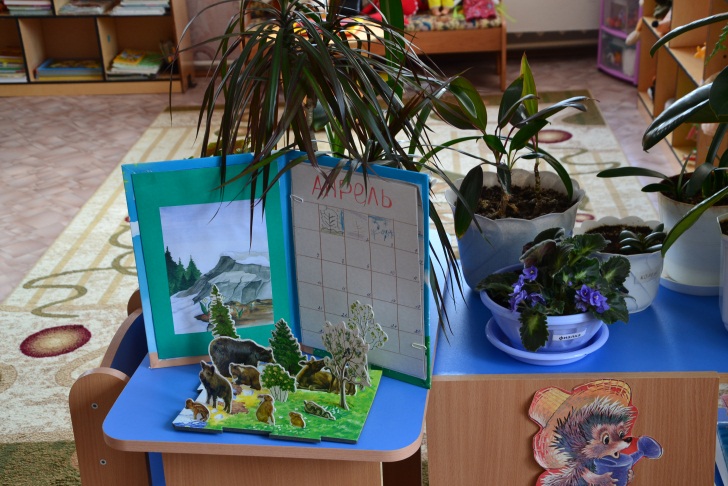 Зимний сад в саду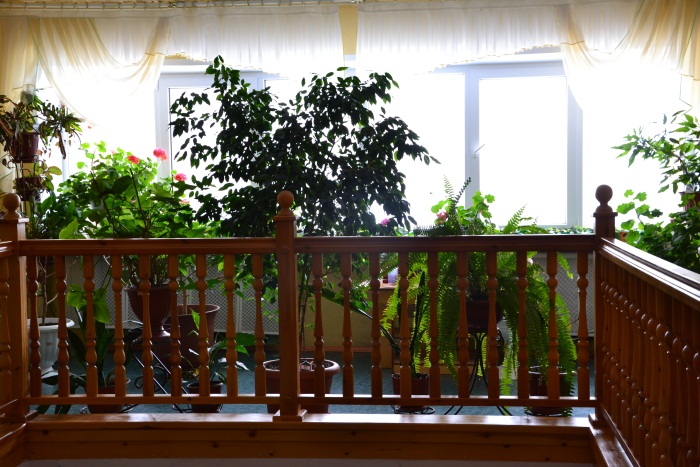 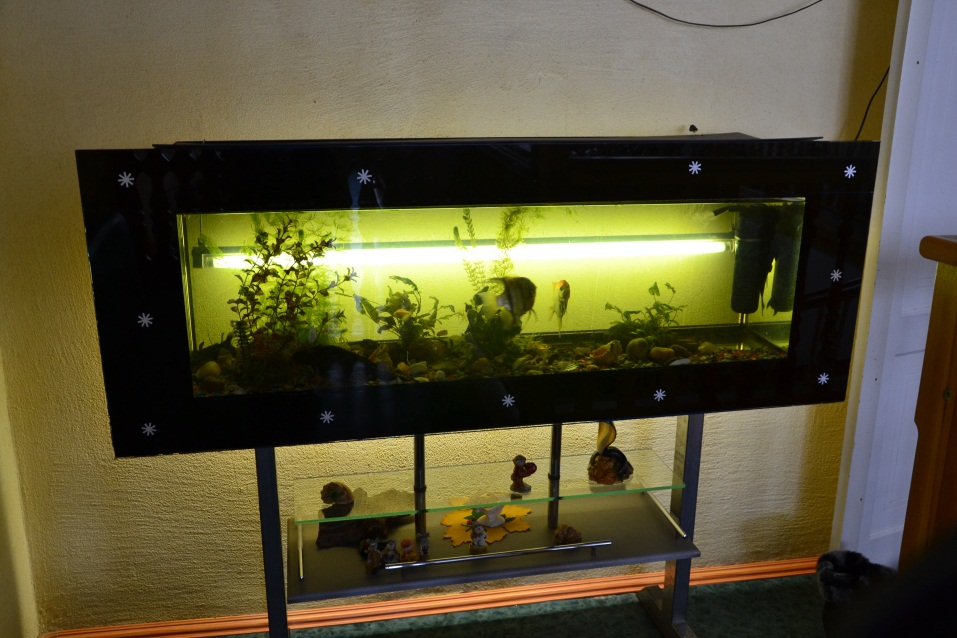 Ухаживаем за цветами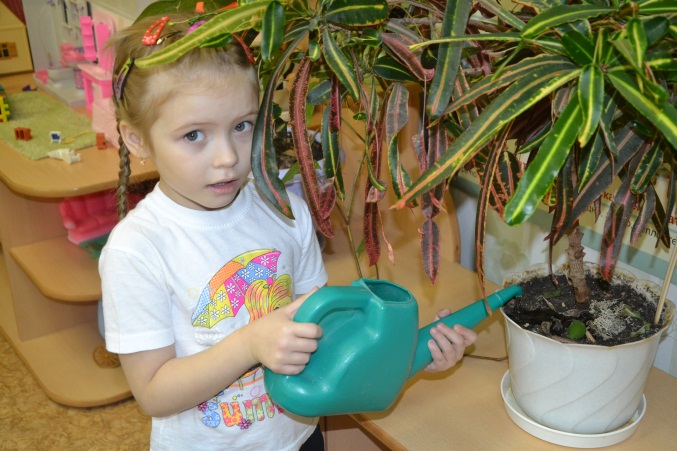 Мастер-класс с родителями « Елочка из соленого теста»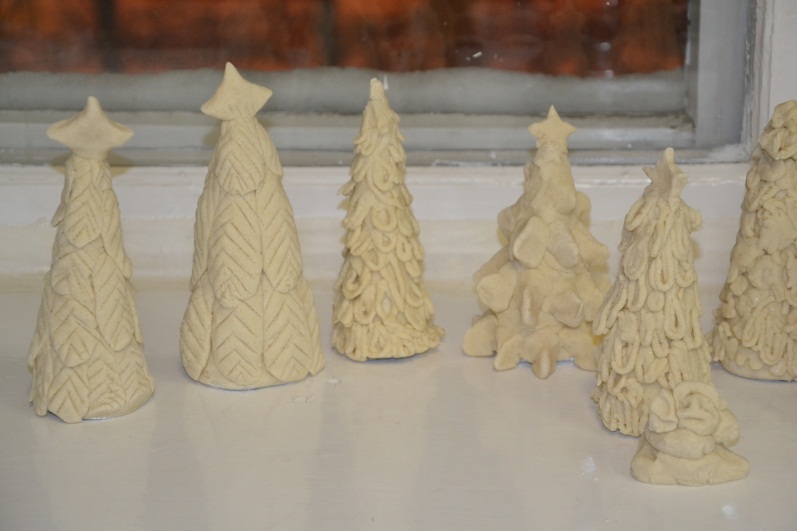 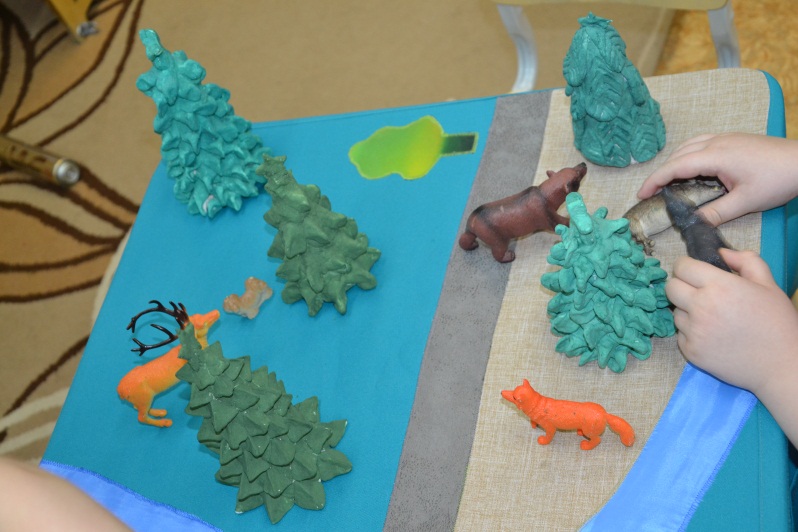 Изготовление поделок из природного материала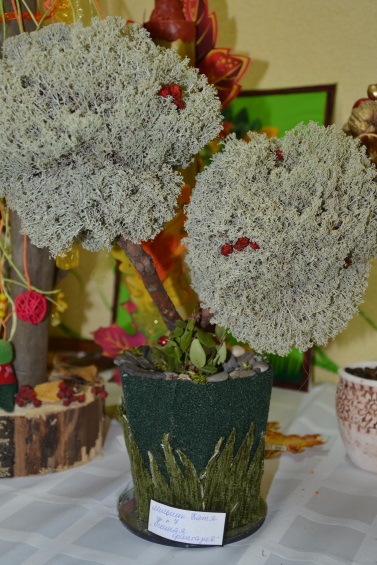 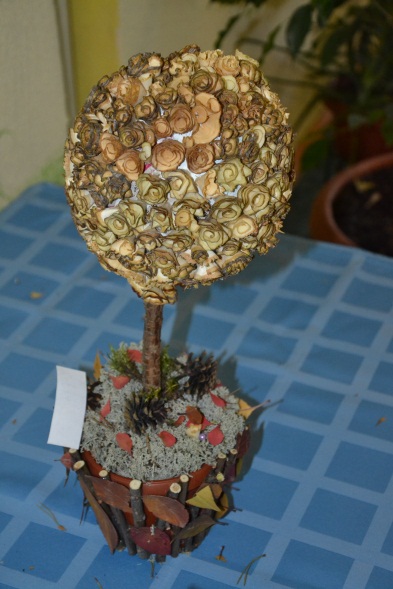 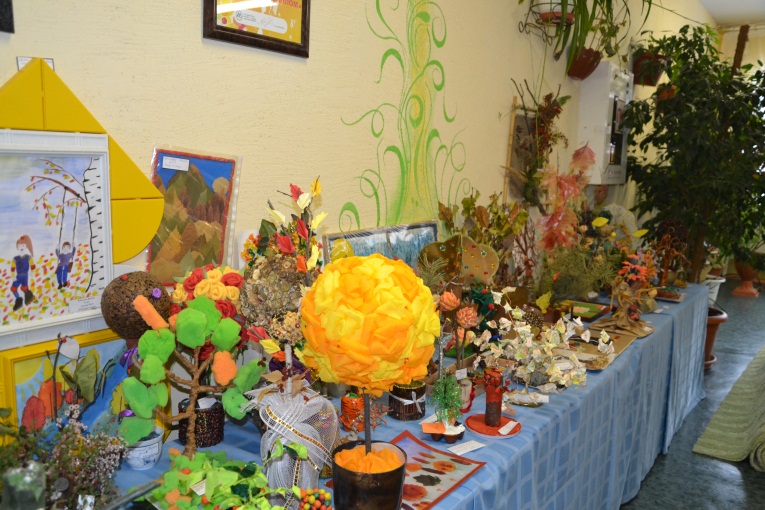 рисрисунки на тему «Осень»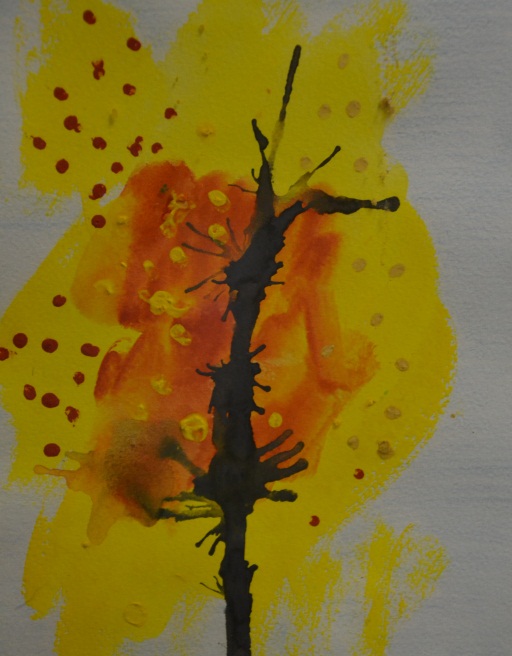 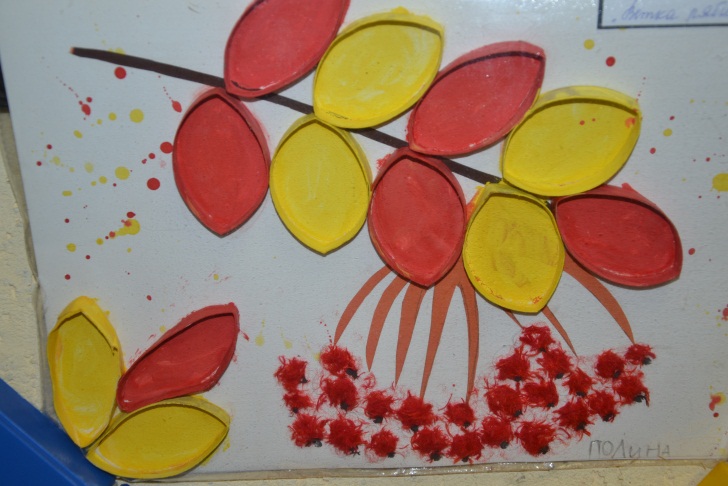 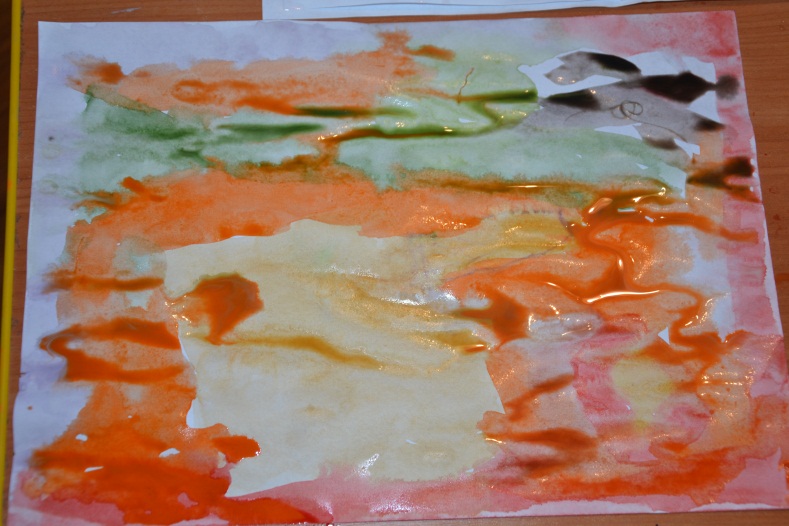 Посадка лука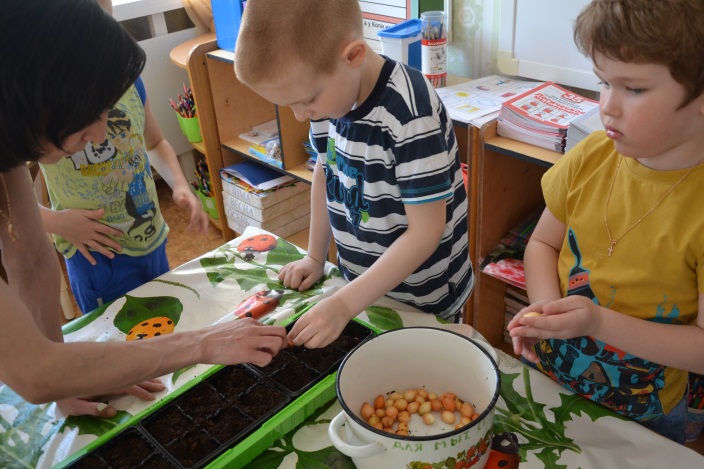 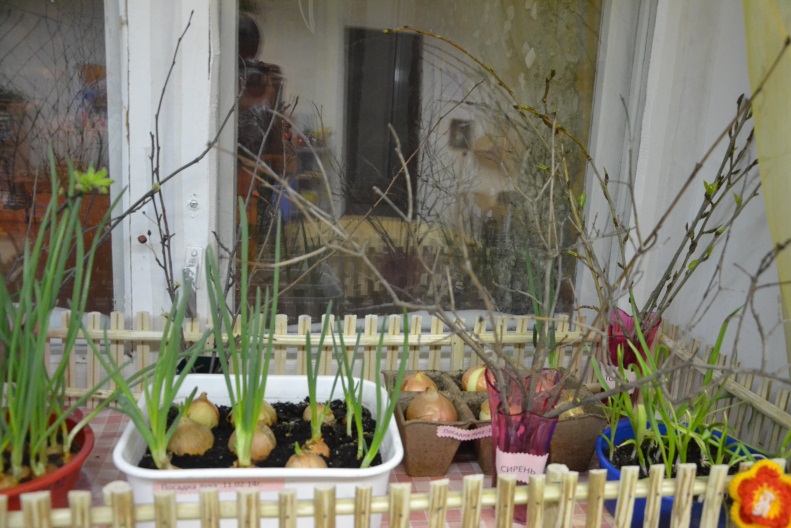 СрокпроведенияНазвание             акции              Основные мероприятия акцииСентябрь-ноябрь«Осенний винегрет»Экскурсия в осенний лесСбор природного материалаИзготовление поделок из природного материалаВыставка-конкурс «Дары осени»Познавательная беседа «Все о нефти» (к Дню нефтяника)Фотоконкурс «Осень в Югре»Чтение художественной и познавательной  литературы, просмотр фильмов о жизни животных осенью, посещение  краеведческого музея.Конкурс рисунков «Вот и осень к нам пришла»Конкурс стихов на тему «Осень»Проведение подвижных игр на воздухе и в детском саду (Подвижные игры: «У медведя во бору», «Угадай, чей хвост», «Кто где живет?», «Зайцы и охотник»     «Хитрая лиса», «Волк во рву», «Кто знает, пусть продолжает», «Угадай, чей след»)Экологический десант: уборка  участка, сбор листьев.Праздник Осени (подведение итогов акции)Декабрь-февраль« Новогодняя елочка», «Покормите птиц зимой»Встреча с лесничим Украшение новогодней елочки.Мастер-класс с родителями « Елочка из соленого теста»Конкурс стихов о зиме.Зимние забавы (игры, постройка снежного городка)Исследование  свойств снега и снеговой воды.Фотоконкурс «Зима в Югре»Вырезание снежинок, наблюдение за формой снежинокОформление группы к Новому году.Изготовление кормушекПраздник  Зимы (подведение итогов акции)Март-апрель«День Земли» Посадка лукаУход за комнатными растениями, пересадка комнатных растений.Экскурсия в весенний лес, наблюдение за распусканием почек тополя, березы, осины, наблюдение за прилетом птиц, появлением насекомых.Конкурс рисунков « Весна –красавица»Фотоконкурс « Весна в Югре»Встреча с лесничим (беседа о поведении в лесу весной)Посадка деревьев, цветов, кустарников на участке, оформление участкаЧтение художественной и познавательной  литературы:   С. Маршак «Кораблик», «Кошкин дом», К. Бальмонт «Ручеек», Ф. Тютчев «Капелька и река», Б. Житков «Наводнение», русские народные  сказки «Снегурочка», «Заюшкина избушка», Л. Толстой «Пожар», «Пожарные собаки», А. Барто «Ветерок», Л. Николаенко «Бумажная вертушка», И. Даренский «Веселые качели»К. Чуковский «Путаница» и др.)Проведение игр.Конкурс стихов  на тему «Весна»Викторина с родителями «Лучший знаток природы»Праздник Весны (подведение итогов)«Цветочный вернисаж» (изготовление цветов из разных материалов к Первому мая) Май-июнь «Защитим окружающую среду»1.Конкурс рисунков «Защитим окружающую среду»2. Экскурсия в пожарную часть, беседа с пожарным о поведении в природе.3.Встреча с медсестрой детского сада (беседа о клещах)4. Фотоконкурс «Лето в Югре»5.Конкурс стихов о лете.6. Викторина «Лучший знаток леса» ( знакомство с экосистемой леса)7.Игры на воздухе8.Чтение художественной и познавательной литературы, беседа о воздухе.9.Исследование частей растения, роль каждой части.10.Растения – наши помощники (подорожник, ромашка, крапива, хвощ)11.Изготовление гербария листьев, умение распознавать деревья и кустарники по листьям.12.Экскурсия на р.Конда ( роль воды в природе)13.Экскурсия на очистные сооружения г. Урай.14.Подведение итогов акции (выступление детей)